МДОУ «ЦРР – детский сад «Росинка»Консультация для родителейИграем вместе(домашняя игротека)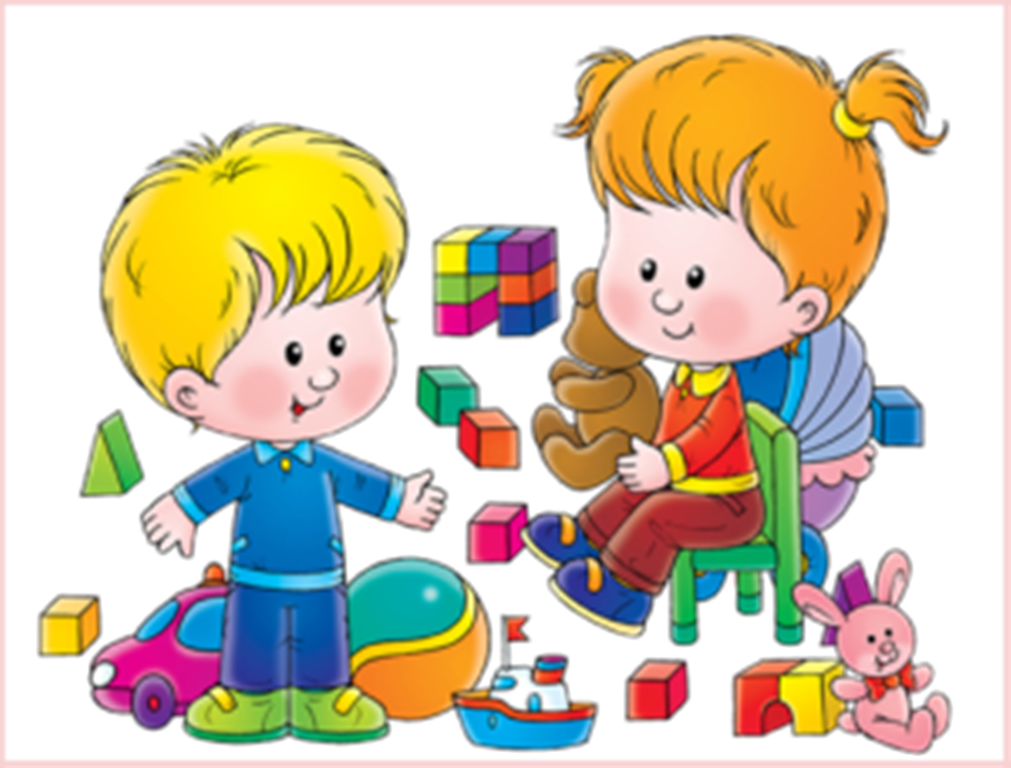 Номинация 1 «За самую актуальную разработку»Автор - Олейник С. Д.